国投新材料2023年铁盘采购招标文件盐城国投新材料有限公司供应部编制2023年7月目    录    1、投标单位须知                                  12、法人代表授权委托书                            3     3、投标函                                        44、报价单                                      55、铁盘图纸                                    6投标单位须知说  明： 本次招标由盐城国投新材料有限公司组织，下设招评标小组（由生产品控、财务、供应、办公室等组成），招标单位和对外联络机构是盐城国投新材料有限公司供应部。同时是本产品的买受人，负责签订技术经济合同。本次邀请招标的投标单位也是本次招标产品的潜在出卖人（以下简称出卖人）。一、招标范围和要求    1、盐城	国投新材料有限公司拟对400型铁盘进行招标，执行期限2023年7月7日至2023年7月10日。2、中标产品的单位不得以任何理由，任何方式转包，扩散等，一经发现，买受人有权中止合同。    3、出卖人应按照合同要求提交材料。    4、出卖人对所提供的铁盘必须负责质量保证，产品性能指标满足有关执行标准和技术规范书，并具备质量证明书、质量检测报告。二、招标书的澄清出卖人对招标文件理解不清或有疑问时，应于投标截止日期前书面要求买受人解释：如有必要，买受人将以书面形式答复并分送给各出卖人，或由买受人组织答疑会予以解释。招标期间，买受人为了澄清或修改招标文件中的相应内容发出的全部补充通知，均为招标文件的组成部分。如有必要，买受人可以提出推迟投标的截止日期。三、投标书的要求1、投标文件应提供下列资料：2、所有投标文件应有投标授权代表签字。    3、具有下列之一的投标文件，均视为无效不予受理：（1）未按规定加盖单位印章和授权代表签字（2）未按招标书要求提供所需完整的材料（用A4纸）（3）未提供经办人未提供身份证复印件      （4）超过投标截止时间投标出卖人必须提供以上投标资料正、副本。五、投标价格1、本次招标报价将通过招评标小组召开会议拆封各供应商所报价格，竞价截止时间为2023年7月10日，具体事项详见竞标公告。2、参加竞标的单位若不能准确掌握竞标流程、方法和规定，如有疑问请及时与供应部（周先生，联系电话：15312888482）联系，参加竞标的供应商对操作无效、操作错误等原因而导致的未中标自行负责。3、买受人有权要求出卖人按竞标价格执行。4、在竞价填写价格时请慎重考虑。在竞价过程中如发生价格填错无法按报价执行，出卖人应及时向供应部提交情况说明，将正确的价格发至周先生处。八、投标文件的投交   1、所有投标文件都必须密封，封面应清楚写明：材料名称、详细地址，招标产品名称。投标单位名称、地址、联系人、电话、邮政编码，并注明“开标时启封”字样。2、将投标文件送与盐城市亭湖区乌江路36号国投新材料企业管理部桑先生收（联系方式：13805100526）。3、买受人对由于不可抗力引起投标文件损坏或遗失不承担责任。九、评标和定标    1、买受人按规定的时间2023年7月11日前宣布中标结果。    2、对违反国家政策和利益的投标文件，买受人和招评标委员会有权决定废标，并拒绝提供任何解释。3、从投标日期起直至公布中标之日止，任何出卖人不得与招评标小组有关人员私下接触，出卖人企图影响评标的任何活动，将导致其投标文件被宣布无效。  4、招评标小组将以招标文件为依据，对投标文件所提供的材料质量、价格、交货期响应，质保能力，技术服务，资金承受能力、企业信誉等方面的因素进行综合评议，确定中标单位。    5、买受人对招标结果没有解释义务，选择的中标单位为价格评标的结果。7、招评标小组不邀请投标单位参加开标。法人代表授权委托书致：盐城国投新材料有限公司：我        （法人代表姓名）是                     （公司）的法人代表，我公司法定地址：      ，现授权            （被授权人姓名）          （被授权人职务）全权代表我公司办理对盐城国投新材料有限公司2023年铁盘招标采购的投标、谈判、签约等具体工作，并可签署全部有关的投标文件、协议及合同。我公司对被授权人的签名负全部责任。在撤消授权的书面通知以前，本授权书一直有效，被授权人签署的所有文件（在授权书有效期内签署的）不因授权的撤消而失效。授权人（签字）：                  被授权人（签字）：职务：法人                        职务：法人投标单位：                        （公章）                                                              年   月   日投 标 函盐城国投新材料有限公司：    我单位授权       （姓名）     （职务）作为全权代表为响应盐城国投新材料公司的2023年铁盘招标提出如下内容：    1、我厂（公司）已认真阅读招标书，并在以后签订合同时将此招标书的全部内容作为合同中不可分割部分。    2、我方愿按合同法履行自己的全部责任；    3、我方愿向贵厂提供任何与该项目有关的数据或情报；    4、我方愿意遵守有关规定和收费标准；    5、该项投标在开标后的全过程中保持有效，不作更改和变动；    6、我方愿意按照贵司的要求参加竞争，否则承担一切经济的和法律的责任；    7、与本投标有关的一切正式往来通讯请寄：地址：                         电话：               传真：                         邮编：                     投标单位：         （盖    章）                    法人代表：         （签字盖章）                    授权代表：         （签字盖章）                                       年   月   日注：中标单位要严格按照图纸制作，不合格率控制在3%以下；每只成品铁线盘上激光刻印出单位名、盘重、规格、编码。3、投标人应为产品制造商，若投标人为产品制造商的代理或贸易公司，出具产品制造商授权投标的证明文件或产品原产地证明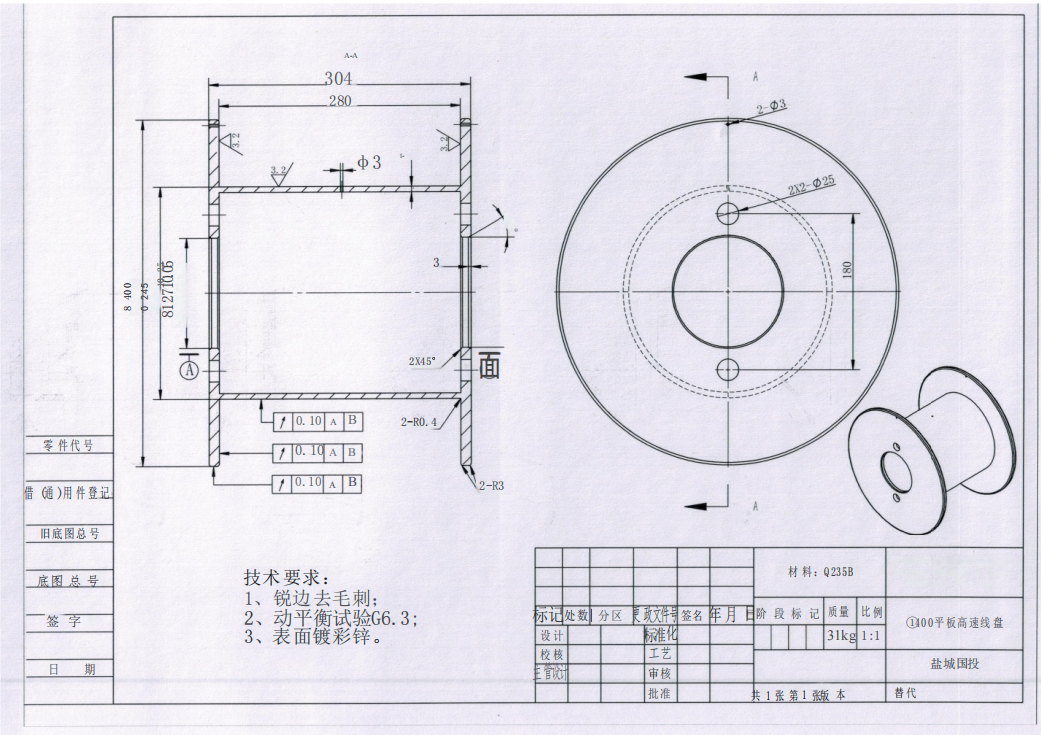 序号材料名称1企业法人营业执照副本复印件2法人代表证书(或法人代表身份证) 复印件3经办人身份证复印件3投标函4供应商调查表5廉政协议6产品报价单7售后服务承诺书铁盘报价单铁盘报价单铁盘报价单铁盘报价单铁盘报价单铁盘报价单铁盘报价单铁盘报价单铁盘报价单报价单位：报价单位：报价单位：报价单位：联系人：联系人：联系人：联系方式：联系方式：付款方式：付款方式：付款方式：付款方式：付款方式：付款方式：付款方式：付款方式：付款方式：序号名称规格数量数量单价工期质保备注1铁盘400型100只100只报价含增值税发票（增值税按国家实施的最新增值税开具发票）及运费